Name of Teaching Staff: SUDIPTA BARDHAN SUDIPTA BARDHAN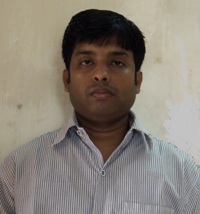 Designation: Assistant Professor Assistant ProfessorDepartment:Instrumentation & Control Engg.Instrumentation & Control Engg.Date of Joining the Institution: 10.08.2009 10.08.2009Qualification with Class Grade UGPGPHDQualification with Class Grade  	1st1st 	 PursuingTotal Experience in years TeachingIndustryResearchTotal Experience in years 11 yrsPapers PublishedNationalInternational15PhD Guide? Give field & UniversityFieldUniversityGraphene TransistorIIEST, ShibpurPhDs/ Projects GuidedPhDs:Projects at Masters LevelBooks Published/IPRs/ PatentsProfessional MembershipsConsultancy ActivitiesAwardsGrants FetchedInteraction with Professional Institutions